Publicado en Montgat; Maresme - Barcelona el 23/06/2016 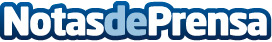 La Ruta del Chiringuito en Montgat?El verano ya está aquí, y con él, el sol, la playa, las bebidas refrescantes y la gastronomía propia de la costa, aderezada con una amplia propuesta de eventos y actividades organizadas en la playa. Todo esto muy cerquita, en Montgat, un pueblo costero del Maresme bañado por las tranquilas aguas del mediterráneo, a tan sólo 14 km de BarcelonaDatos de contacto:Konexiona Marketing Services SCCL 93 742 72 71Nota de prensa publicada en: https://www.notasdeprensa.es/la-ruta-del-chiringuito-en-montgat_1 Categorias: Gastronomía Viaje Cataluña Entretenimiento Restauración http://www.notasdeprensa.es